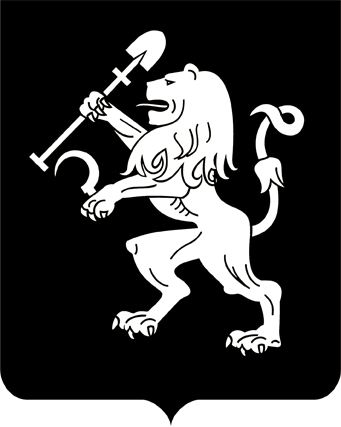 АДМИНИСТРАЦИЯ ГОРОДА КРАСНОЯРСКАРАСПОРЯЖЕНИЕО внесении изменения в правовые акты администрации города В соответствии с Федеральными законами от 22.11.1995 № 171-ФЗ «О государственном регулировании производства и оборота этилового спирта, алкогольной и спиртосодержащей продукции и об ограничении потребления (распития) алкогольной продукции», от 06.10.2003                      № 131-ФЗ «Об общих принципах организации местного самоуправ-ления в Российской Федерации», постановлением Правительства Российской Федерации от 23.12.2020 № 2220 «Об утверждении Правил определения органами местного самоуправления границ прилегающих территорий, на которых не допускается розничная продажа алкогольной продукции и розничная продажа алкогольной продукции при оказании услуг общественного питания», постановлением администрации города от 19.09.2014 № 591 «Об определении минимального значения и способа расчета расстояния от организаций и (или) объектов до границ              прилегающих территорий, на которых не допускается розничная продажа алкогольной продукции», руководствуясь ст. 45, 58, 59 Устава            города Красноярска, распоряжением Главы города от 22.12.2006                 № 270-р:1. Внести изменение в распоряжение администрации города                  от 23.03.2015 № 21-эк «Об утверждении схем границ прилегающих территорий, на которых не допускается розничная продажа алкогольной продукции, для открытых (определенных) или закрытых в течение года детских и образовательных организаций или учреждений, медицинских организаций, объектов спорта, оптовых и розничных рынков, вокзалов, мест массового скопления граждан, мест нахождения источников                повышенной опасности, объектов военного назначения на территории города Красноярска», изложив приложение 121 к распоряжению                в редакции согласно приложению 1 к настоящему распоряжению.2. Внести изменение в распоряжение администрации города                   от 03.11.2022 № 61-эк «Об утверждении схем границ прилегающих       территорий, на которых не допускается розничная продажа алкогольной продукции, для открытых (определенных) или закрытых в течение года детских и образовательных организаций или учреждений, медицинских организаций, объектов спорта, вокзалов, мест массового скопления граждан, мест нахождения источников повышенной опасности, объектов военного назначения на территории города Красноярска», изложив приложение 10 к распоряжению в редакции согласно приложению 2              к настоящему распоряжению. 3. Настоящее распоряжение опубликовать в газете «Городские    новости» и разместить на официальном сайте администрации города.4. Распоряжение вступает в силу со дня его официального опуб-ликования.Заместитель Главы города – руководитель департаментаэкономической политики и инвестиционного развития					     И.Р. Антипина21.03.2023№ 5-эк